电子信息工程系实训大楼设备招标公告受福州职业技术学院委托，福建榕卫招标有限公司对[350100]RWZB[GK]2017004-1、电子信息工程系实训大楼设备组织进行公开招标，现欢迎国内合格的投标人前来投标。1、招标编号：[350100]RWZB[GK]2017004-12、项目名称：电子信息工程系实训大楼设备3、招标内容及要求：金额单位：人民币元 4、采购项目需要落实的政府采购政策：进口产品，适用于（无）。节能产品，适用于（所有合同包或品目号），按照最新一 期节能清单执行。环境标志产品，适用于（所有合同包或品目号），按照最新一 期环境标志清单执行。信息安全产品，适用于（所有合同包或品目号）。小型、微型企业，适用于（所有合同包或品目号）。监狱企业，适用于（所有合同包品目号）。信用记录，适用于（所有合同包或品目号）。残疾人福利性单位，适用于（所有合同包品目号）。其他详见招标文件规定。5、供应商的资格要求：  （1）符合《中华人民共和国政府采购法》第二十二条规定条件。包：1 6、购买招标文件时间、地点、方式或事项： 招标文件随同本项目招标公告一并发布；投标人应先在福建省政府采购网(http://cz.fjzfcg.gov.cn)注册会员，再通过会员账号在福州市政府采购网上公开信息系统按项目进行报名及下载招标文件，否则投标将被拒绝。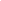 7、招标文件售价：0元8、供应商报名开始时间：2017-11-08 15:45 报名截止时间:2017-11-23 15:459、投标截止时间：2017-12-04 09:45(北京时间)，供应商应在此之前将密封的投标文件送达（开标地点），逾期送达的或不符合规定的投标文件将被拒绝接收。
10、开标时间及地点：2017-12-04 09:45，福州市行政服务中心三楼（地址：福州市鼓楼区温泉公园路69号）11、公告期限：5个工作日12、本项目采购人：福州职业技术学院   地址：福州市闽侯上街联榕路8号   联系人姓名：郑彩霞   联系电话：83760312   采购代理机构：福建榕卫招标有限公司   地址：福州市鼓楼区省府路1号金皇大厦15层 项目联系人：林小慧 联系电话：0591-87542269 网址：http://117.27.88.250:9306 开户名：福建榕卫招标有限公司                     福建榕卫招标有限公司                          2017-11-08合同包品目号采购标的允许进口数量品目号预算合同包预算投标保证金1180000036000明细描述招标文件规定的其他资格证明文件（若有）1、强制节能证明材料（若有）； 2、按照政府采购法实施条例第17条除第“（一）-（四）”款外的其他条款规定填写投标人应提交的材料，如：采购人提出特定条件的证明材料、落实政府采购政策的证明材料（强制类）等。※前述材料中若有与“具备履行合同所必需设备和专业技术能力专项证明材料”有关的规定及内容在本表b1项下填写，不在此处填写。具备履行合同所必需设备和专业技术能力专项证明材料（若有）1、招标文件要求投标人提供“具备履行合同所必需的设备和专业技术能力专项证明材料”的，投标人应按照招标文件规定在此项下提供相应证明材料复印件。 2、投标人提供的相应证明材料复印件均应符合：内容完整、清晰、整洁，并由投标人加盖其单位公章。具备履行合同所必需设备和专业技术能力的声明函a、营业场所若是租赁的，须提供租赁合同复印件；营业场所若是自有的，须提供产权证复印件；b、拟投入本项目的人员名单。